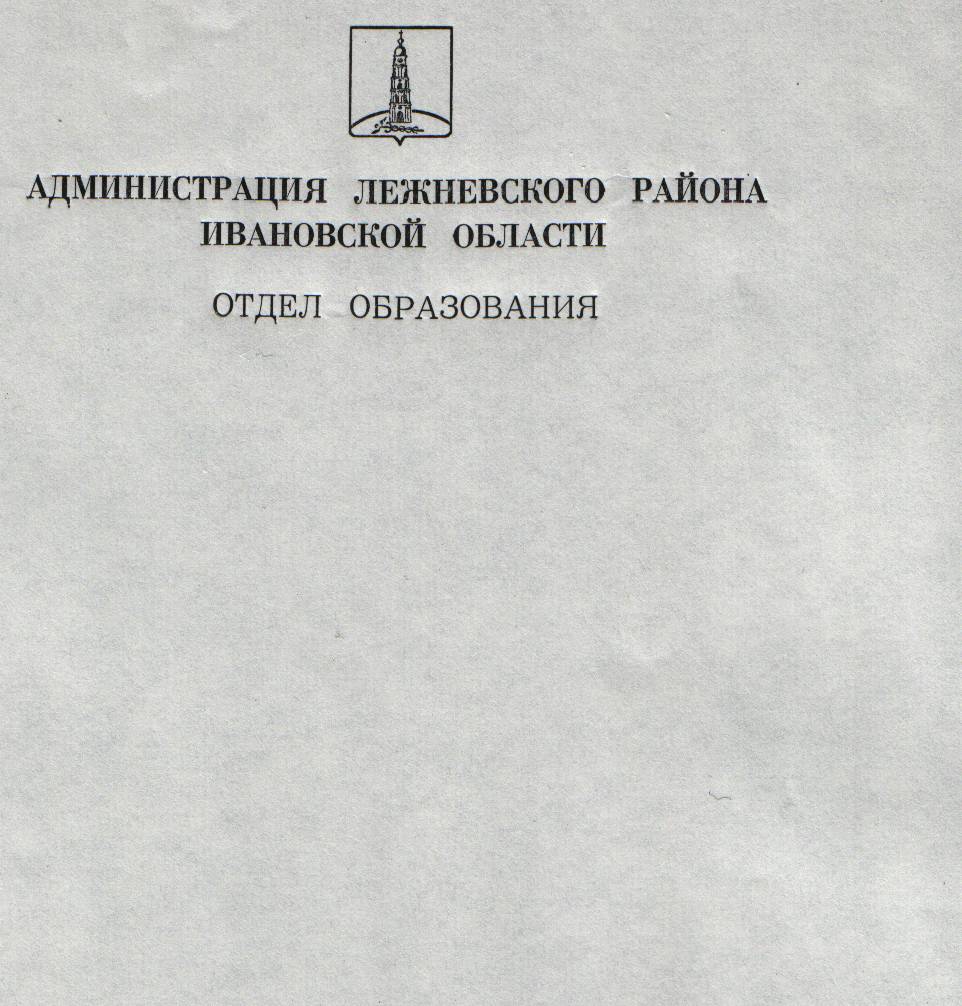 ЛЕЖНЕВСКИЙ МУНИЦИПАЛЬНЫЙ РАЙОНИВАНОВСКОЙ ОБЛАСТИОТДЕЛ ОБРАЗОВАНИЯ            ПРИКАЗот  25.02.2021г.                                                                                        №  55О проведении Всероссийских проверочных работ в образовательных организациях Лежневского муниципального района Ивановской области, реализующих программы начального общего, основного общего и среднего общего образования, в 2021 году       В соответствии с приказом Департамента образования Ивановской области от 24.02.2021г. № 166-о «О проведении Всероссийских проверочных работ в образовательных организациях Ивановской области, реализующих программы начального общего, основного общего и среднего общего образования, в 2021 году» приказываю:Фатину Л.В., ведущего специалиста Лежневского районного отдела образования, назначить муниципальным координатором, ответственным за подготовку и проведение Всероссийских проверочных работ(далее – ВПР) на уровне Лежневского муниципального района.Фатиной Л.В.:– обеспечить организацию и проведение ВПР в образовательных организациях Лежневского муниципального района Ивановской области, реализующих программы начального общего, основного общего и среднего общего образования (далее- ОО), в соответствии с особенностями проведения ВПРв 2021году (приложение1), Порядком проведения ВПР в 2021году (приложение2);- принять меры по обеспечению объективности на этапе проведения ВПР и при проверке работ участников ВПР в соответствии с Положением о региональной системе объективности процедур оценки качества образования в Ивановской области;- в срок до 20 июля 2021года провести анализ результатов ВПР 2021года;-в срок до 30 июля 2021года рассмотреть результаты ВПР, разработать и утвердить управленческие меры и решения, направленные на повышение качества подготовки обучающихся, показавших уровень образовательных результатов ниже базового, и разработать адресные рекомендации для ОО;- принять меры, в отношении ОО, вошедших в «зону риска» по результатам ВПР;- в срок до 1августа 2021года направить в Департамент образования Ивановской области отчет о проведенных мероприятиях в Лежневском муниципальном районе на основе полученных результатов ВПР 2021года в соответствии с шаблоном (приложение3).3. Даниловой О.В., начальнику МКУ «ЛИМЦО»:- назначить общественных наблюдателей за ходом проведения ВПР и проверкой работ;- организовать обучение общественных наблюдателей;- организовать независимое наблюдение за ходом ВПР в соответствии с Положением об осуществлении общественного/независимого наблюдения при проведении процедур оценки качества образования в Ивановской области;- в срок до 30 мая 2021обеспечить анализ актов независимого наблюдения.4. Моновой С.В., методисту МКУ «ЛИМЦО»:- в срок до 1марта 2021года организовать сбор и представление в ОГБУ Центр оценки качества образования графика проведения ВПР в 4-8, 10-11 классах в ОО Лежневского муниципального района (приложение4);- обеспечить контроль за загрузкой ОО необходимых форм на ФИС ОКО.5. Руководителям образовательных организаций:- назначить школьных координаторов (специалистов, ответственных за проведение ВПР в ОО) и организаторов по проведению ВПР;- передать приказы о назначении школьных координаторов и организаторов в Лежневский районный отдел образования до 5 марта 2021года;- сформировать заявку на участие в ВПР и загрузить ее через личный кабинет ФИС ОКО;- сформировать график проведения ВПР в 4-8, 10-11 классах в соответствии с Планом –графиком и передать в Лежневский районный отдел образования до 1 марта 2021года по защищенной сети;- внести необходимые изменения в расписание занятий ОО в дни проведения ВПР;- в срок до 15 марта 2021года обеспечить информационно-разъяснительную работу с родителями (законными представителями) обучающихся по вопросам проведения ВПР;- обеспечить проведение ВПР в соответствие с особенностями проведения ВПР в 2021году, Порядком проведения ВПР в 2021году и инструкциями для организаторов по проведению ВПР, размещенными в личном кабинете ФИС ОКО в публикации «Инструкции по проведению ВПР 2021»;- организовать проверку ответов участников с помощью критериев по соответствующему предмету;- обеспечить сбор и загрузку через личный кабинет ФИС ОКО контекстных данных об ОО и участниках ВПР с 15 марта до 15 апреля 2021года;- обеспечить загрузку форм сбора результатов через личный кабинет ФИС ОКО в соответствии с Планом-графиком;- обеспечить хранение материалов ВПР в течение 3 лет, следующих за годом проведения ВПР;- в срок до 1 сентября 2021 года провести анализ по достижению планируемых предметных результатов освоения основных образовательных программ начального общего, основного общего и среднего общего образования (базового уровня, уровня выше и ниже базового) и формирование аналитических справок по результатам ВПР по каждому предмету каждой параллели в соответствии с формой аналитической справки.   6.Контроль за исполнением приказа оставляю за собой.Начальник Лежневского районного                                                                                                    отдела образования:                                                                      О.А.ТроицкаяПриложение 1 к приказу Лежневского РОО№ 55 от 25.02.2021О С О Б Е Н Н О С Т И
проведения Всероссийских проверочных работ в 2021 годуВсероссийские проверочные работы проводятся в штатном режиме: для обучающихся 4 класса по каждому из учебных предметов: «Русский язык», «Математика», «Окружающий мир»; для обучающихся 5 класса по каждому из учебных предметов: «Русский язык», «Математика», «История», «Биология»; для обучающихся 6 класса по каждому из учебных предметов: «Русский язык», «Математика» – для всех классов в параллели;для обучающихся 6 класса по учебным предметам: «История», «Биология», «География», «Обществознание» – для каждого класса по двум предметам, определенным Федеральным организатором. Информация о распределении предметов по классам в параллели предоставляется ОО через личный кабинет ФИС ОКО; для обучающихся 7 класса по каждому из учебных предметов: «Русский язык», «Математика», «История», «Биология», «География», «Обществознание», «Физика», «Иностранный язык»: «Английский язык», «Немецкий язык», «Французский язык»;для обучающихся 8 класса по каждому из учебных предметов: «Русский язык», «Математика» – для всех классов в параллели;для обучающихся 8 класса по учебным предметам: «История», «Биология», «География», «Обществознание», «Физика», «Химия» – для каждого класса по двум предметам, определенным Федеральным организатором. Информация о распределении предметов по классам в параллели предоставляется ОО через личный кабинет ФИС ОКО.ВПР проводятся в режиме апробации: для обучающихся 10 классов по учебному предмету «География»;для обучающихся 11 классов по каждому из учебных предметов: «История», «Биология», «География»,«Физика», «Химия», «Английский язык», «Немецкий язык», «Французский язык».Для распределения предметов по классам в параллелях 6 и 8 классов для проведения ВПР по двум предметам на основе случайного выбора в каждой ОО через личные кабинеты в ФИС ОКО будет собрана следующая информация:количество классов в параллели;наименование классов;неделя, на которой планируется проведение ВПР по каждому из предметов на основе случайного выбора.Дату проведения ВПР ОО определяет самостоятельно в указанный в Плане-графике период. Распределение предметов по конкретным классам будет предоставляться ОО на неделе, предшествующей проведению работы по этим предметам, в личном кабинете ФИС ОКО.ВПР рекомендуется проводить на 2-4 уроках по решению ОО. Время проведения проверочных работ по каждому предмету указывается в инструкциях по выполнению заданий проверочной работы, размещенными в личном кабинете ОО в ФИС ОКО в публикации «Инструкции по проведению ВПР 2021».До проведения ВПР по иностранным языкам в 7 и 11 классах в соответствии с Планом-графиком образовательной организации необходимо установить программное обеспечение (далее – ПО) в соответствии с руководством пользователя и провести тренировку по использованию ПО. Инструкции для проведения ВПР по иностранным языкам, архив с ПО, архив с ПО станция эксперта и демонстрационные варианты по английскому, немецкому и французскому языкам размещены в личном кабинете ОО в ФИС ОКО публикации «Программное обеспечение и демонстрационные варианты для проведения работ по иностранным языкам».Приложение 4к приказу Лежневского РОО№ 55 от 25.02.2021П Л А Н - Г Р А Ф И К
проведения Всероссийских проверочных работ в 2021 годуТаблица 1. График проведения ВПР в 10-11 классахТаблица 2. График проведения ВПР в 4-8 классах (по обязательным предметам)Таблица 3. График проведения ВПР в 6 и 8 классах по предметам, определенным Федеральным организатором